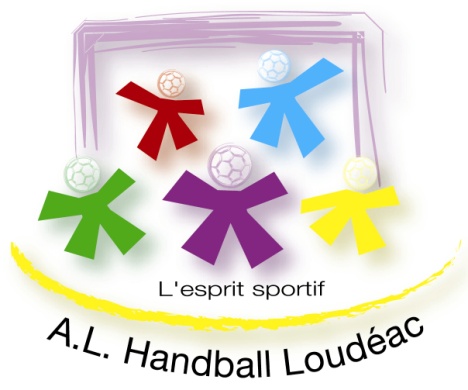 FICHE DE CRÉATION DE LICENCE 2021.2022RENSEIGNEMENT JOUEUR / DIRIGEANTNOM de famille :	PRENOM :Né (e) le	à	Dép. :	Pays :Sexe :	□ féminin	□ masculinAdresse :Code Postal :	Ville : Taille (cm) :Latéralité :	□ droitier	□ gaucher	□ ambidextreJe soussigné (e) certifie sur l’honneur l’exactitude des renseignements ci-dessus.Signature :Adresse mail1 obligatoireTéléphone portableTéléphone domicileProfessionLicenciéPèreSi licencié mineurMèreSi licencié mineur